Об утверждении Порядка принятия решений о признании безнадежной к взысканию задолженности по платежам в бюджет Комсомольского муниципального округа Чувашской РеспубликиВ соответствии со статьей 47.2 Бюджетного кодекса Российской Федерации, постановлением Правительства Российской Федерации от 6 мая 2016 г. № 393 «Об общих требованиях к порядку принятия решений о признании безнадежной к взысканию задолженности по платежам в бюджеты бюджетной системы Российской Федерации», администрация Комсомольского муниципального округа Чувашской Республики               п о с т а н о в л я е т:1. Утвердить прилагаемый Порядок принятия решений о признании безнадежной к взысканию задолженности по платежам в бюджет Комсомольского муниципального округа  Чувашской Республики.2. Признать утратившими силу:постановление администрации Комсомольского района Чувашской Республики от 31 августа 2020 г. № 590 «Об утверждении Порядка принятия решений о признании безнадежной к взысканию задолженности по платежам в бюджет Комсомольского района Чувашской Республики»;постановление администрации Александровского сельского поселения Комсомольского района Чувашской Республики от 01 июля 2020 г. № 34 «Об утверждении Порядка принятия  администрацией Александровского сельского поселения Комсомольского района Чувашской Республики решений о признании безнадежной к взысканию задолженности по платежам в бюджет Александровского сельского поселения Комсомольского района Чувашской Республики»;постановление администрации Александровского сельского поселения Комсомольского района Чувашской Республики от 28 августа 2020 г. № 40 «О внесении изменений в постановление администрации Александровского сельского поселения Комсомольского района Чувашской Республики от 01 июля 2020 г. № 34 «Об утверждении Порядка принятия администрацией Александровского сельского поселения Комсомольского района Чувашской Республики решений о признании безнадежной к взысканию задолженности по платежам в бюджет Александровского сельского поселения Комсомольского района Чувашской Республики»;постановление администрации Альбусь-Сюрбеевского сельского поселения Комсомольского района Чувашской Республики от 09 июля 2020 г. № 30 «Об утверждении Порядка принятия  администрацией Альбусь-Сюрбеевского сельского поселения Комсомольского района Чувашской Республики решений о признании безнадежной к взысканию задолженности по платежам в бюджет Альбусь-Сюрбеевского сельского поселения Комсомольского района Чувашской Республики»;постановление администрации Альбусь-Сюрбеевского сельского поселения Комсомольского района Чувашской Республики от 02 сентября 2020 г. № 39 «О внесении изменений в постановление администрации Альбусь-Сюрбеевского сельского поселения Комсомольского района Чувашской Республики от 09 июля 2020 г. № 30 «Об утверждении Порядка принятия администрацией Альбусь-Сюрбеевского сельского поселения Комсомольского района Чувашской Республики решений о признании безнадежной к взысканию задолженности по платежам в бюджет Альбусь –Сюрбеевского сельского поселения Комсомольского района Чувашской Республики»;постановление администрации Асановского сельского поселения Комсомольского района Чувашской Республики от 08 июля 2020 г. № 29 «Об утверждении Порядка принятия администрацией Асановского сельского поселения Комсомольского района Чувашской Республики решений о признании безнадежной к взысканию задолженности по платежам в бюджет Асановского сельского поселения Комсомольского района Чувашской Республики»;постановление администрации Асановского сельского поселения Комсомольского района Чувашской Республики от 15 сентября 2020 г. № 36 «О внесении изменений в постановление администрации Асановского сельского поселения Комсомольского района Чувашской Республики от 08 июля 2020 г. № 29 «Об утверждении Порядка принятия администрацией Асановского сельского поселения Комсомольского района Чувашской Республики решений о признании безнадежной к взысканию задолженности по платежам в бюджет Асановского сельского поселения Комсомольского района Чувашской Республики»;постановление администрации Кайнлыкского сельского поселения Комсомольского района Чувашской Республики от 08 июля 2020 г. № 30 «Об утверждении Порядка принятия администрацией Кайнлыкского сельского поселения Комсомольского района Чувашской Республики решений о признании безнадежной к взысканию задолженности по платежам в бюджет Кайнлыкского сельского поселения Комсомольского района Чувашской Республики»;постановление администрации Кайнлыкского сельского поселения Комсомольского района Чувашской Республики от 31 августа 2020 г. № 36 «О внесении изменений в постановление администрации Кайнлыкского сельского поселения Комсомольского района Чувашской Республики от 08 июля 2020 г. № 30 «Об утверждении Порядка принятия администрацией Кайнлыкского сельского поселения Комсомольского района Чувашской Республики решений о признании безнадежной к взысканию задолженности по платежам в бюджет Кайнлыкского сельского поселения Комсомольского района Чувашской Республики»;постановление администрации Комсомольского сельского поселения Комсомольского района Чувашской Республики от 03 июля 2020 г. № 59 «Об утверждении Порядка принятия администрацией Комсомольского сельского поселения Комсомольского района Чувашской Республики решений о признании безнадежной к взысканию задолженности по платежам в бюджет Комсомольского сельского поселения Комсомольского района Чувашской Республики»;постановление администрации Комсомольского сельского поселения Комсомольского района Чувашской Республики от 20 августа 2020 г. № 73 «О внесении изменений в постановление администрации Комсомольского сельского поселения Комсомольского района Чувашской Республики от 03 июля 2020 г. № 59 «Об утверждении Порядка принятия администрацией Комсомольского сельского поселения Комсомольского района Чувашской Республики решений о признании безнадежной к взысканию задолженности по платежам в бюджет Комсомольского сельского поселения Комсомольского района Чувашской Республики»;постановление администрации Новочелны-Сюрбеевского сельского поселения Комсомольского района Чувашской Республики от 06 июля 2020 г. № 31 «Об утверждении Порядка принятия администрацией Новочелны-Сюрбеевского сельского поселения Комсомольского района Чувашской Республики решений о признании безнадежной к взысканию задолженности по платежам в бюджет Новочелны-Сюрбеевского сельского поселения Комсомольского района Чувашской Республики»;постановление администрации Новочелны-Сюрбеевского сельского поселения Комсомольского района Чувашской Республики от 20 августа 2020 г. № 35 «О внесении изменений в постановление администрации Новочелны-Сюрбеевского сельского поселения Комсомольского района Чувашской Республики от 06 июля 2020 г. № 31 «Об утверждении Порядка принятия администрацией Новочелны-Сюрбеевского сельского поселения Комсомольского района Чувашской Республики решений о признании безнадежной к взысканию задолженности по платежам в бюджет Новочелны-Сюрбеевского сельского поселения Комсомольского района Чувашской Республики»;постановление администрации Полевосундырского сельского поселения Комсомольского района Чувашской Республики от 06 июля 2020 г. № 30 «Об утверждении Порядка принятия администрацией Полевосундырского сельского поселения Комсомольского района Чувашской Республики решений о признании безнадежной к взысканию задолженности по платежам в бюджет Полевосундырского сельского поселения Комсомольского района Чувашской Республики»;постановление администрации Полевосундырского сельского поселения Комсомольского района Чувашской Республики от 31 августа 2020 г. № 34 «О внесении изменений в постановление администрации Полевосундырского сельского поселения Комсомольского района Чувашской Республики от 06 июля 2020 г. № 30 «Об утверждении Порядка принятия администрацией Полевосундырского сельского поселения Комсомольского района Чувашской Республики решений о признании безнадежной к взысканию задолженности по платежам в бюджет Полевосундырского сельского поселения Комсомольского района Чувашской Республики»;постановление администрации Сюрбей-Токаевского сельского поселения Комсомольского района Чувашской Республики от 09 июля 2020 г. № 35 «Об утверждении Порядка принятия администрацией Сюрбей-Токаевского сельского поселения Комсомольского района Чувашской Республики решений о признании безнадежной к взысканию задолженности по платежам в бюджет Сюрбей-Токаевского сельского поселения Комсомольского района Чувашской Республики»;постановление администрации Сюрбей-Токаевского сельского поселения Комсомольского района Чувашской Республики от 02 сентября 2020 г. № 42 «О внесении изменений в постановление администрации Сюрбей-Токаевского сельского поселения Комсомольского района Чувашской Республики от 09 июля 2020 г. № 35 «Об утверждении  Порядка принятия администрацией Сюрбей-Токаевского сельского поселения Комсомольского района Чувашской Республики решений о признании безнадежной к взысканию задолженности по платежам в бюджет Сюрбей-Токаевского сельского поселения Комсомольского района Чувашской Республики»;постановление администрации Тугаевского сельского поселения Комсомольского района Чувашской Республики от 07 июля 2020 г. № 36 «Об утверждении Порядка принятия администрацией Тугаевского сельского поселения Комсомольского района Чувашской Республики решений о признании безнадежной   взысканию задолженности по платежам в бюджет Тугаевского сельского поселения Комсомольского района Чувашской Республики»;постановление администрации Тугаевского сельского поселения Комсомольского района Чувашской Республики от 31 августа 2020 г. № 41 «О внесении изменений в постановление администрации Тугаевского сельского поселения Комсомольского района Чувашской Республики от 07 июля  г. № 36 «Об утверждении Порядка принятия администрацией Тугаевского сельского поселения Комсомольского района Чувашской Республики решений о признании безнадежной к взысканию задолженности по платежам в бюджет Тугаевского сельского поселения Комсомольского района Чувашской Республики»;постановление администрации Урмаевского сельского поселения Комсомольского района Чувашской Республики от 06 июля 2020 г. № 55 «Об утверждении Порядка принятия администрацией Урмаевского сельского поселения Комсомольского района Чувашской Республики решений о признании безнадежной к взысканию задолженности по платежам в бюджет сельского поселения Комсомольского района Чувашской Республики»;постановление администрации Урмаевского сельского поселения Комсомольского района Чувашской Республики от 31 августа 2020 г. № 76 «О внесении изменений в постановление Администрации Урмаевского сельского поселения Комсомольского района Чувашской Республики от 06 июля 2020 г. № 55 «Об утверждении Порядка принятия администрацией Урмаевского сельского поселения Комсомольского района Чувашской Республики решений о признании безнадежной к взысканию задолженности по платежам в бюджет Урмаевского сельского поселения Комсомольского района Чувашской Республики»;постановление администрации Чичканского сельского поселения Комсомольского района Чувашской Республики от 06 июля 2020 г. № 33 «Об утверждении Порядка принятия администрацией Чичканского сельского поселения Комсомольского района Чувашской Республики решений о признании безнадежной к взысканию задолженности по платежам в бюджет Чичканского сельского поселения Комсомольского района Чувашской Республики»;постановление администрации Чичканского сельского поселения Комсомольского района Чувашской Республики от 31 августа 2020 г. № 39 «О внесении изменений в постановление администрации сельского поселения Комсомольского района Чувашской Республики от 06 июля 2020 г. № 33 «Об утверждении Порядка принятия администрацией Чичканского сельского поселения Комсомольского района Чувашской Республики решений о признании безнадежной к взысканию задолженности по платежам в бюджет Чичканского сельского поселения Комсомольского района Чувашской Республики»;постановление администрации Шераутского сельского поселения Комсомольского района Чувашской Республики от 02 июля 2020 г. № 37 «Об утверждении Порядка принятия администрацией Шераутского сельского поселения Комсомольского района Чувашской Республики решений о признании безнадежной к взысканию задолженности по платежам в бюджет Шераутского сельского поселения Комсомольского района Чувашской Республики»;постановление администрации Шераутского сельского поселения Комсомольского района Чувашской Республики от 31 августа 2020 г. № 44 «О внесении изменений в постановление администрации Шераутского сельского поселения Комсомольского района Чувашской Республики от 02 июля 2020 г. № 37 «Об утверждении Порядка принятия администрацией Шераутского сельского поселения Комсомольского района Чувашской Республики решений о признании безнадежной к взысканию задолженности по платежам в бюджет Шераутского сельского поселения Комсомольского района Чувашской Республики».3. Контроль за исполнением настоящего постановления оставляю за собой.4. Настоящее постановление вступает в силу после дня его официального опубликования в периодическом печатном издании «Вестник Комсомольского муниципального округа Чувашской Республики».УТВЕРЖДЕНпостановлением администрации  Комсомольского муниципального округа Чувашской Республики
от 16 ноября 2023 г. № 1337Порядок
принятия решений о признании безнадежной к взысканию задолженности по платежам в бюджет Комсомольского муниципального округа Чувашской  Республики1. Настоящий Порядок устанавливает правила принятия решения о признании безнадежной к взысканию задолженности по платежам в бюджет  Комсомольского муниципального округа Чувашской Республики (далее - безнадежная к взысканию задолженность) и распространяется на доходы, администратором которых является администрация Комсомольского муниципального округа Чувашской Республики (далее - администратор доходов бюджета).2. Решение о признании безнадежной к взысканию задолженности принимается, когда взыскание задолженности оказалось невозможным в случаях:1) смерти физического лица - плательщика платежей в  бюджет Комсомольского муниципального округа Чувашской Республики (далее - бюджет) или объявления его умершим в порядке, установленном гражданским процессуальным законодательством Российской Федерации;2) признания банкротом индивидуального предпринимателя - плательщика платежей в бюджет в соответствии с Федеральным законом от 26 октября 2002 г. № 127-ФЗ «О несостоятельности (банкротстве)» - в части задолженности по платежам в бюджет, не погашенной по причине недостаточности имущества должника;3) признания банкротом гражданина, не являющегося индивидуальным предпринимателем, в соответствии с Федеральным законом от 26 октября 2002 г. № 127-ФЗ «О несостоятельности (банкротстве)» - в части задолженности по платежам в бюджет, не погашенной после завышения расчетов с кредиторами в соответствии с указанным Федеральным законом;4) ликвидации организации - плательщика платежей в бюджет в части задолженности по платежам в бюджет, не погашенным по причине недостаточности имущества организации и (или) невозможности их погашения учредителями (участниками) указанной организации в пределах и порядке, которые установлены законодательством Российской Федерации;5) применения актов об амнистии или о помиловании в отношении осужденных к наказанию в виде штрафа или принятия судом решения, в соответствии с которым администратор доходов бюджета утрачивает возможности взыскания задолженности по платежам в бюджет;6) вынесения судебным приставом-исполнителем постановления об окончании исполнительного производства и о возвращении взыскателю исполнительного документа по основаниям, предусмотренным пунктами 3 или 4 части 1 статьи 46 Федерального закона от 2 октября 2007 г. № 229-ФЗ «Об исполнительном производстве», если с даты образования задолженности по платежам в бюджет прошло более пяти лет, в следующих случаях:а) размер задолженности не превышает размера требований к должнику, установленного законодательством Российской Федерации о несостоятельности (банкротстве) для возбуждения производства по делу о банкротстве;б) судом возвращено заявление о признании плательщика платежей в бюджет банкротом или прекращено производство по делу о банкротстве в связи с отсутствием средств, достаточных для возмещения судебных расходов на проведение процедур, применяемых в деле о банкротстве;7) исключения юридического лица по решению регистрирующего органа из единого государственного реестра юридических лиц и наличия ранее вынесенного судебным приставом-исполнителем постановления об окончании исполнительного производства в связи с возвращением взыскателю исполнительного документа по основанию, предусмотренному пунктом 3 или 4 части 1 статьи 46 Федерального закона от 2 октября 2007 г. № 229-ФЗ «Об исполнительном производстве», - в части задолженности по платежам в бюджет, не погашенной по причине недостаточности имущества организации и невозможности ее погашения учредителями (участниками) указанной организации в случаях, предусмотренных законодательством Российской Федерации. В случае признания решения регистрирующего органа об исключении юридического лица из единого государственного реестра юридических лиц в соответствии с Федеральным законом от 8 августа 2001 г.  № 129-ФЗ «О государственной регистрации юридических лиц и индивидуальных предпринимателей» недействительным задолженность по платежам в бюджет, ранее признанная безнадежной к взысканию в соответствии с настоящим подпунктом, подлежит восстановлению в бюджетном (бухгалтерском) учете.3. Наряду со случаями, предусмотренными пунктом 2 настоящего Порядка, неуплаченные административные штрафы признаются безнадежными к взысканию, если судьей, органом, должностным лицом, вынесшими постановление о назначении административного наказания, в случаях, предусмотренных Кодексом Российской Федерации об административных правонарушениях, вынесено постановление о прекращении исполнения постановления о назначении административного наказания.4. Решение о признании безнадежной к взысканию задолженности принимается по результатам проведения инвентаризации дебиторской задолженности доходов постоянно действующей комиссией по поступлению и выбытию активов администрации Комсомольского муниципального округа Чувашской Республики (далее - Комиссия) на основании следующих документов:1) выписки из бюджетной отчетности администратора доходов бюджета об учитываемых суммах задолженности по уплате платежей в бюджет по состоянию на последнюю дату представления квартальной или годовой отчетности (форма 0503169);2) справки администратора доходов бюджета о принятых мерах по обеспечению взыскания задолженности по платежам в республиканский бюджет Чувашской Республики по форме согласно приложению № 1 к настоящему Порядку;3) документов, подтверждающих случаи признания безнадежной к взысканию задолженности, в том числе:- копии документов, свидетельствующих о смерти физического лица - плательщика платежей в бюджет или подтверждающий факт объявления его умершим;- копии судебных актов о завершении конкурсного производства или завершении реализации имущества гражданина - плательщика платежей в бюджет, являвшегося индивидуальным предпринимателем, а также документ, содержащий сведения из Единого государственного реестра индивидуальных предпринимателей о прекращении физическим лицом - плательщиком платежей в бюджет деятельности в качестве индивидуального предпринимателя в связи с принятием судебного акта о признании его несостоятельным (банкротом);- копии судебных актов о завершении конкурсного производства или завершении реализации имущества гражданина - плательщика платежей в бюджет;- документ, содержащий сведения из Единого государственного реестра юридических лиц о прекращении деятельности в связи с ликвидацией организации - плательщика платежей в бюджет;- документ, содержащий сведения из Единого государственного реестра юридических лиц об исключении юридического лица - плательщика платежей в бюджет из указанного реестра по решению регистрирующего органа;- копии акта об амнистии или о помиловании в отношении осужденных к наказанию в виде штрафа или судебный акт, в соответствии с которым администратор доходов бюджета утрачивает возможность взыскания задолженности по платежам в бюджет;- копии постановления судебного пристава-исполнителя об окончании исполнительного производства в связи с возвращением взыскателю исполнительного документа по основанию, предусмотренному пунктом 3 или 4 части 1 статьи 46 Федерального закона от 2 октября 2007 г.  № 229-ФЗ «Об исполнительном производстве»;- копии судебного акта о возвращении заявления о признании должника несостоятельным (банкротом) или прекращении производства по делу о банкротстве в связи с отсутствием средств, достаточных для возмещения судебных расходов на проведение процедур, применяемых в деле о банкротстве;- копии постановления о прекращении исполнения постановления о назначении административного наказания.5. Состав Комиссии утверждается распоряжением администрации Комсомольского муниципального округа Чувашской Республики. Комиссия состоит из председателя и членов комиссии.Организационно-техническое обеспечение деятельности Комиссии осуществляется председателем Комиссии.6. Заседание Комиссии проводится не позднее десяти рабочих дней со дня поступления в Комиссию комплекта документов для рассмотрения вопроса о признании безнадежной к взысканию задолженности.Комиссия правомочна принимать решения, если на заседании Комиссии присутствуют не менее половины ее членов.Проект решения о признании безнадежной к взысканию задолженности по платежам в бюджет подготавливается Комиссией в течение 5 рабочих дней.7. Комиссия в пределах своей компетенции принимает одно из следующих решений:о признании безнадежной к взысканию задолженности по платежам в бюджет;об отказе в признании безнадежной к взысканию задолженности по платежам в бюджет и возобновлении мероприятий по взысканию задолженности.Решение Комиссии об отказе в признании задолженности безнадежной к взысканию и возобновлении мероприятий по взысканию задолженности принимается в случае, если на рассмотрение Комиссией вопроса о признании задолженности безнадежной к взысканию не представлены либо представлены не в полном объеме документы, установленные пунктом 4 настоящего Порядка, и (или) из представленных документов не следует наличие оснований, установленных пунктом 2 настоящего Порядка.Решения Комиссии принимаются большинством голосов присутствующих на заседании членов Комиссии, при равенстве голосов членов Комиссии для принятия решения председательствующий на заседании Комиссии имеет право решающего голоса.8. По итогам заседания Комиссии, не позднее рабочего дня следующего за днем проведения заседания Комиссии, оформляется протокол, а также решение о признании безнадежной к взысканию задолженности по платежам в бюджет, которые подписываются присутствующими членами Комиссии, председателем Комиссии или в случае его отсутствия - заместителем председателя Комиссии.При подписании протокола мнения членов Комиссии выражаются словами «за» или «против».9. Решение о признании безнадежной к взысканию задолженности по платежам в бюджет в отношении каждой задолженности оформляется Актом о признании безнадежной к взысканию задолженности по доходам по форме 0510436 (приложение № 1), утвержденной приказом Министерства финансов Российской Федерации от 15 апреля 2021 г. № 61н «Об утверждении унифицированных форм электронных документов бухгалтерского учета, применяемых при ведении бюджетного учета, бухгалтерского учета государственных (муниципальных) учреждений, и Методических указаний по их формированию и применению» (зарегистрирован в Министерстве юстиции Российской Федерации 28 июня 2021 г., регистрационный № 63995) (далее - приказ № 61н), и утверждается главой Комсомольского муниципального округа Чувашской Республики в течение 5 рабочих дней со дня его получения от секретаря Комиссии.10. Акт о признании безнадежной к взысканию задолженности по доходам (форма 0510436) (далее - акт) оформляется на основании данных Инвентаризационной описи расчетов по поступлениям (форма 0504091, утвержденная приказом № 61н) средствами единой централизованной информационной системы бюджетного (бухгалтерского) учета и отчетности Чувашской Республики.11. В день утверждения главой Комсомольского муниципального округа Чувашской Республики акт отражается в регистрах бухгалтерского учета администратора доходов бюджета.12. Администратор доходов бюджета (отдел экономики, имущественных и земельных отношений) ведет реестр признанной и списанной безнадежной к взысканию задолженности по платежам в бюджет по форме согласно приложению № 2 к настоящему Порядку.Приложение № 1
к Порядку принятия решений
о признании безнадежной
к взысканию задолженности
по платежам в республиканский
бюджет Чувашской Республики(форма)Справка
администрации Комсомольского муниципального округа Чувашской Республики о принятых мерах по обеспечению взыскания задолженности по платежам в бюджет Комсомольского муниципального округа Чувашской Республики____________________________________________           (наименование должника)____________________________________________      (ИНН/ОГРН (при наличии) должника)по состоянию на ___________ годаГлава Комсомольского муниципального округа  _____________ _____________________                                                                                       (подпись)       (фамилия, инициалы)Приложение № 2
к Порядку принятия решений
о признании безнадежной
к взысканию задолженности
по платежам в бюджет  Комсомольского муниципального  округа Чувашской Республики(форма)Реестр
признанной и списанной безнадежной к взысканию задолженности по платежам в бюджет Комсомольского муниципального округа Чувашской Республики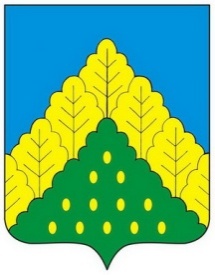 ЧĂВАШ РЕСПУБЛИКИНКОМСОМОЛЬСКИ МУНИЦИПАЛЛĂ ОКРУГĔН	АДМИНИСТРАЦИЙĔ                   ЙЫШẰНУ16.11.2023 ç. № 1337 Комсомольски ялĕАДМИНИСТРАЦИЯКОМСОМОЛЬСКОГО МУНИЦИПАЛЬНОГО ОКРУГА      ЧУВАШСКОЙ РЕСПУБЛИКИ          ПОСТАНОВЛЕНИЕ16.11.2023 г. № 1337село КомсомольскоеГлава Комсомольского муниципального округа Чувашской Республики                          Н.Н. Раськин№ ппВид платежей, по которому возникла задолженность по платежам в бюджет Комсомольского муниципального округа  Чувашской РеспубликиЗадолженность - всего, рублейв том числе:в том числе:Информация о принятых мерах по взысканию задолженности№ ппВид платежей, по которому возникла задолженность по платежам в бюджет Комсомольского муниципального округа  Чувашской РеспубликиЗадолженность - всего, рублейзадолженность (основная), рублейзадолженность по штрафам, рублейИнформация о принятых мерах по взысканию задолженности123456№ ппНаименование должникаИНН/ОГРН (при наличии) должникаЮридический адрес должникаОснование для признания задолженности безнадежной к взысканиюДата и номер акта о признании безнадежной к взысканию задолженностиСумма задолженности, рублейСумма задолженности по пеням, рублейСумма задолженности по штрафам, рублейВсего, рублей1.Организации1.1.Итого по организациям2.Индивидуальные предприниматели2.1.Итого по индивидуальным предпринимателям3.Физические лица3.1.Итого по физическим лицамИтого по реестру